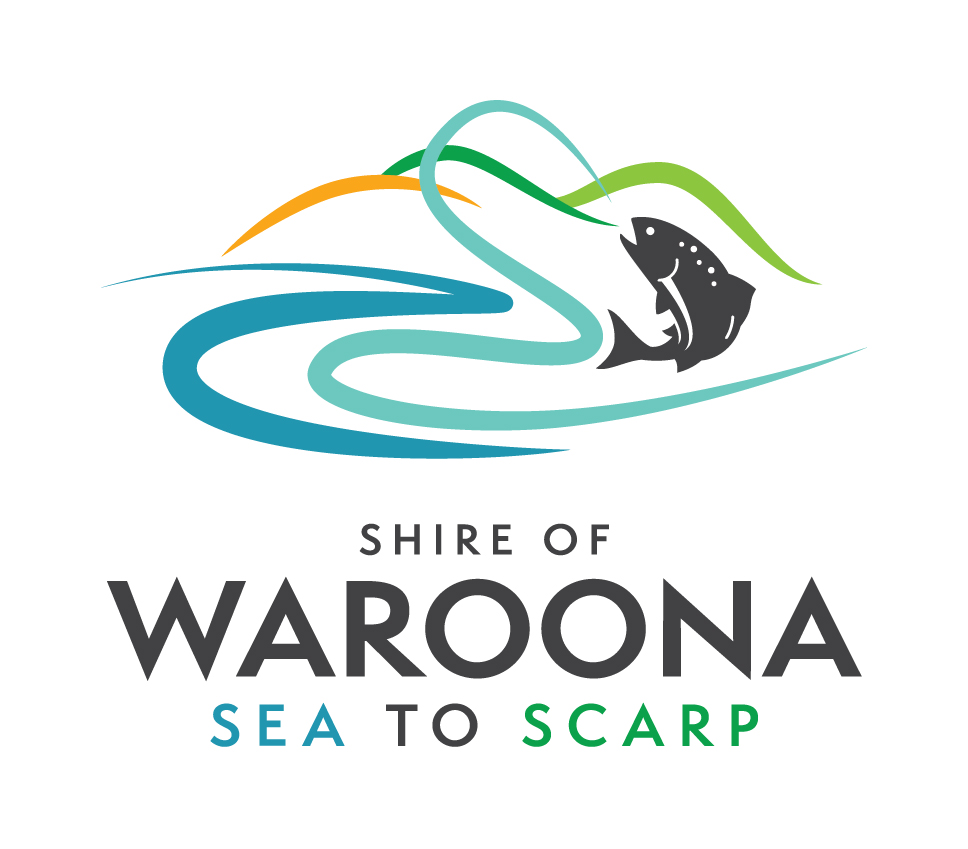 SHIRE OF WAROONANOTICE OF SPECIAL COUNCIL MEETINGA Special Meeting of the Council will be held on Thursday 19 August, 2021 commencing at 5.00 pm in the Council Chambers to deliberate on the following matters –CEO Recruitment Panel – Terms of Reference 2021CEO Recruitment Panel – Confidentiality Agreement 2021CEO Recruitment 2021 – Position DescriptionConfidential Item - CEO Recruitment 2021 – Employment ContractDEAN UNSWORTHCHIEF EXECUTIVE OFFICER